Vorlage für Technische Beschreibung für einen Sicherheitsschrank Technische BeschreibungSicherheitsschrank zur Lagerung brennbarer FlüssigkeitenEs ist geplant, im  einen Sicherheitsschrank gemäß ÖNORM EN 14470-1 zur Lagerung brennbarer Flüssigkeiten aufzustellen. Der Sicherheitsschrank ist feuerbeständig im Sinne der Verordnung über brennbare Flüssigkeiten, BGBl. II Nr. 45/2023, und mit selbsttätig oder im Brandfall automatisch schließenden Türen ausgestattet. Die Zuluft für den Sicherheitsschrank wird  entnommen. Die Entlüftung des Sicherheitsschranks erfolgt durch eine unabhängige mechanische Abluftanlage, die bei geschlossenen Schranktüren einen ständig wirksamen 10-fachen Luftwechsel pro Stunde sicherstellt und auch bei geöffneter Schranktür ständig in Betrieb ist.Die Abluftrohrleitungen und der Sicherheitsschrank werden in den Potentialausgleich eingebunden.Das Auffangvolumen im Sicherheitsschrank umfasst das Ausmaß des größten gelagerten Behälters, jedoch mindestens 10 % der gesamten Lagermenge.Die Lagerung erfolgt ausschließlich in geschlossenen Gebinden in Form einer passiven Lagerung.Folgende Mengen und Gefahrenkategorien gemäß VbF 2023 werden im Sicherheitsschrank gelagert:Tabelle 1: LagermengenDer Sicherheitsschrank wird gemäß der VbF 2023 vor der Inbetriebnahme und in weiterer Folge wiederkehrend geprüft.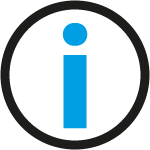 Hinweis:Diese Mustervorlage beinhaltet die für die sicherheitstechnische und emissionstechnische Beurteilung durch einen Amtssachverständigen notwendigen Angaben. Die Beschreibung ist an die jeweilige Anlagenausführung anzupassen, dies gilt insbesondere für die grün markierten Texte.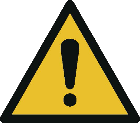 Achtung:Bei Anwendung dieser Vorlage sind das Landeslogo, Kopf- und Fußzeile, sämtliche Hinweise und nicht zutreffende Beschreibungspunkte zu entfernen!LagerklasseLagermengeLiterLiterLiterLiter